COUNTY COMMISSION RECORD, VERNON COUNTYWednesday, December 27, 2023,	                                                                      8th December Adj.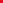 THE VERNON COUNTY COMMISSION MET, PURSUANT TO ADJOURNMENT, WEDNESDAY, DECEMBER 27, 2023, AT 9:00 A.M.  PRESENT: JOE WILSON, PRESIDING COMMISSIONER; EVERETT L. WOLFE, SOUTHERN COMMISSIONER; ABSENT: CINDY THOMPSON, NORTHERN COMMISSIONER; COURTHOUSETony Overcash of Overcash Painting called on the Commission to discuss the painting of the interior lobbies of the Courthouse.  INSURANCEThe Commissioners discussed the 2024 County Insurance renewal. A call was placed to Commissioner Thompson who made a motion to approve the renewal with Specialty Risk Insurance effective January 1, 2024. Commissioner Wolfe seconded the motion. All voted yes to approve.           ROAD AND BRIDGEMike Reasoner, Road and Bridge Foreman, called to report that the Bridge on 788 road is now complete and the road is open. An email was sent to appurtenant parties to let them know. Mike also reported that he had examined a bridge on 650 Road in Henry Township.Commissioners Wilson and Wolfe traveled Stockade Road and 1600 Road and visited Deerfield, Center and Drywood townships to examine several culverts and bridges.Mike Reasoner, Road and Bridge Foreman, sent lists of bridges and culverts that were completed in 2023. See attached. COUNTY FUNDSBrent Banes, County Collector, called on the Commission to discuss county funds.				                GAS ENERGYMike Williams with Apex Energy Resources called on the Commission to discuss gas energy in the county.					PRIOR MINUTESMinutes from November 14th were read. Commissioner Wolfe made a motion to approve with corrections. Commissioner Wilson seconded. Both voted to approve. Minutes from November 15th were read. Commissioner Wolfe made a motion to approve with corrections. Commissioner Wilson seconded. Both voted to approve. Minutes from November 21st were read. Commissioner Wolfe made a motion to approve with corrections. Commissioner Wilson seconded. Both voted to approve. Minutes from November 22nd were read. Commissioner Wolfe made a motion to approve with corrections. Commissioner Wilson seconded. Both voted to approve. Minutes from November 28th were read. Commissioner Wolfe made a motion to approve with corrections. Commissioner Wilson seconded. Both voted to approve. Minutes from December 5th were read. Commissioner Wolfe made a motion to approve. Commissioner Wilson seconded. Both voted to approve. Minutes from December 6th were read. Commissioner Wolfe made a motion to approve with corrections. Commissioner Wilson seconded. Both voted to approve. Minutes from December 12th were read. Commissioner Wolfe made a motion to approve with corrections. Commissioner Wilson seconded. Both voted to approve.Minutes from December 13th were read. Commissioner Wolfe made a motion to approve with corrections. Commissioner Wilson seconded. Both voted to approve. Minutes from December 19th were read. Commissioner Wolfe made a motion to approve with corrections and additions. Commissioner Wilson seconded. Both voted to approve.  ADJOURNOrdered that Commission adjourn at 3:51 P.M. until Tuesday, January 2, 2024.ATTEST: ________________________________ APPROVED:_____________________________		CLERK OF COMMISSION			       PRESIDING COMMISSIONER